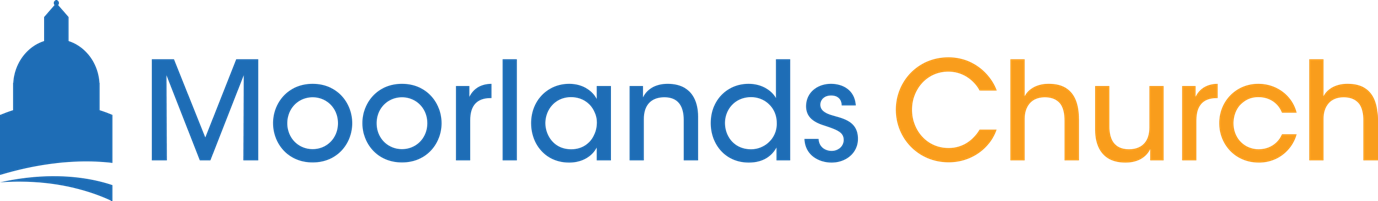 Luke 13:10-17 (NIV) 10 On a Sabbath Jesus was teaching in one of the synagogues, 11 and a woman was there who had been crippled by a spirit for eighteen years. She was bent over and could not straighten up at all. 12 When Jesus saw her, he called her forward and said to her, “Woman, you are set free from your infirmity.” 13 Then he put his hands on her, and immediately she straightened up and praised God. 14 Indignant because Jesus had healed on the Sabbath, the synagogue leader said to the people, “There are six days for work. So come and be healed on those days, not on the Sabbath.” 15 The Lord answered him, “You hypocrites! Doesn’t each of you on the Sabbath untie your ox or donkey from the stall and lead it out to give it water? 16 Then should not this woman, a daughter of Abraham, whom Satan has kept bound for eighteen long years, be set free on the Sabbath day from what bound her?” 17 When he said this, all his opponents were humiliated, but the people were delighted with all the wonderful things he was doing. OutlineIntroductionA woman set freeA world set free
ConclusionWhat’s OnNext Sunday, 27th September, 9 & 11amLuke 13:18-21: The progress that mattersJoin us next week on-site or online! If you’re joining us on-site, please book in at www.moorlands.org.uk/sunday.Get in touchIf you have any questions, or want any more information, please do contact us at info@moorlands.org.uk, or through the website. Life Course, 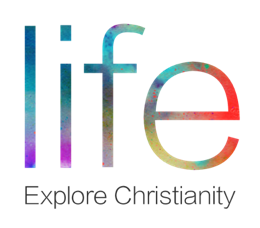 Thursday 24th September, 7:45pmA five week online course for those exploring Christianity. Examine the claims of Jesus in Mark’s Gospel and ask any questions you have! For more details, contact info@moorlands.org.uk. Just arrived in Lancaster?If you’re new to us and you’ve come to study in Lancaster, we’d love to get in touch! Email students@moorlands.org.uk.We’re also getting together for our Student Weekender next Saturday. If you’re a fresher you’d be very welcome to join. Find out more at www.moorlands.org.uk/weekender.